 Spaetzle au roquefort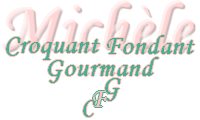 
Pour 3 Croquants-Gourmands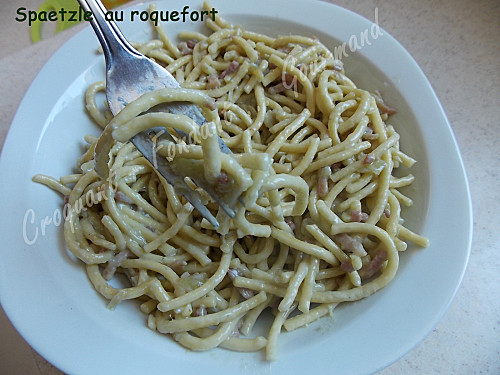 - 250 g de Spaetzle - 1 oignon - 100 g d'allumettes de lardons fumés - 130 g de roquefort
- 75 g de crème liquide - sel & poivre du moulin - huile d'oliveMettre les Spaetzle à cuire pendant 17 minutes dans de l'eau bouillante salée.Les égoutter et les assaisonner d'une cuillerée à soupe d'huile (à la truffe pour moi). Réserver au chaudPeler et hacher finement l'oignon.Le mettre à suer dans une cuillerée d'huile chaude.Lorsque les dés d'oignons sont translucides, ajouter les allumettes de lardons et laisser rissoler jusqu'à coloration (égoutter éventuellement si le lard a rendu trop de gras).Écraser le roquefort à la fourchette et l'ajouter dans la sauteuse en remuant pour le faire fondre.Incorporer enfin la crème et laisser frémir quelques minutes pour que la sauce devienne onctueuse.Poivrer et rectifier l'assaisonnement en sel si besoin.Mettre les pâtes cuites dans la sauce et bien les enrober sur feu vif pendant quelques minutes.Servir immédiatement dans des assiettes chaudes.